題目：請自訂第一段示範第一段示範第一段示範第一段示範第一段示範第一段示範第一段示範第一段示範。第二段示範第二段示範第二段示範第二段示範第二段示範第二段示範第二段示範第二段示範。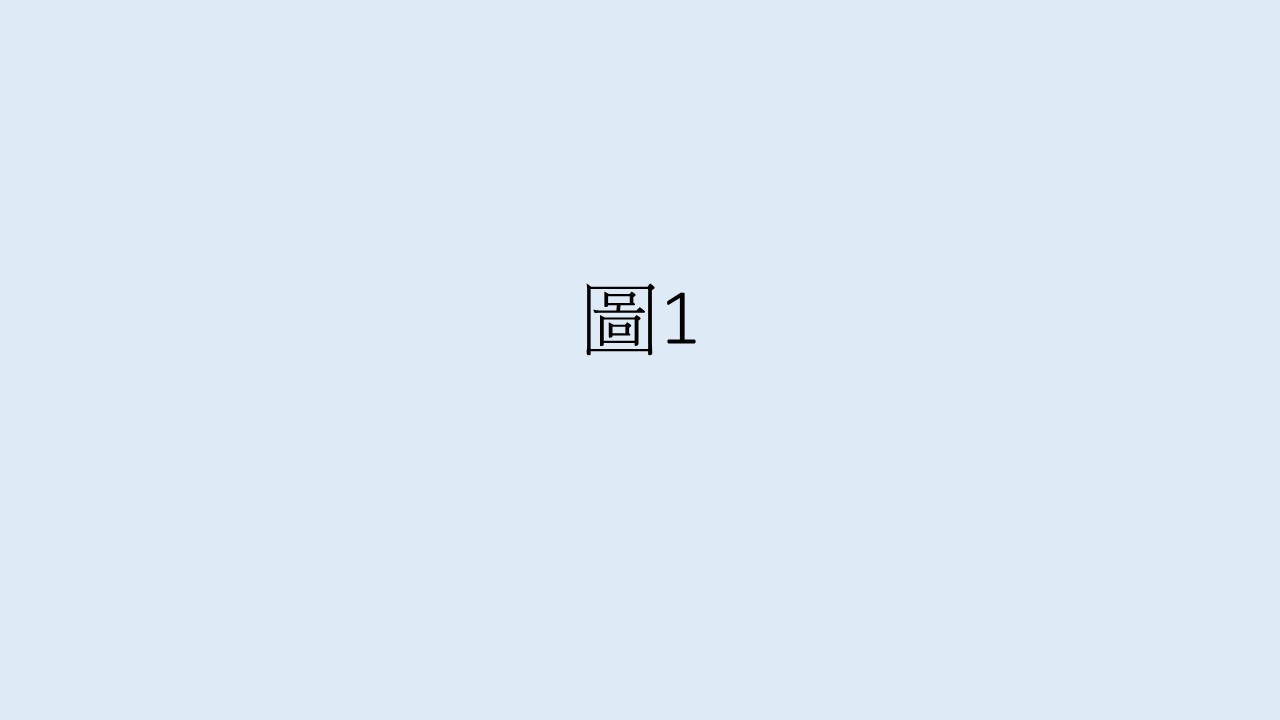 圖1：圖說示範。請詳閱以下說明，閱畢請刪除。投稿規則：撰寫自身實行海洋教育之心得，包含課程發想與設計、執行、評量方式、成果與分析，教學主軸以「海洋生物、生態、保育」為佳，以及使用國立海洋生物博物館海洋教育資源之經驗、建議或未來融入規劃。字數規定為1500～2000字，並附上3～8張佐證照片（如有圖說文字，將不計字數），如有檢附教案作為附件供參考為佳。格式：字體大小12，字型為新細明體或標楷體，行距為單行間距，標點符號為全形。語言：限以中文書寫，專有名詞可加註英文。檔名：【姓名_任教學校_題目】，檔案格式僅支援.doc、.docx、.odt。圖片：附於本文中，並提供清晰原檔，檔名【姓名_任教學校_圖1】（編號以此類推），檔案格式僅支援.jpg、.jpeg、.png。投稿截止日期：2022年9月12日